MAHFUZ IMRAN129/1 Lalbag Road, Dhaka, 1211, BangladeshDOB: 28-10-1991Age: 23Mobile: 01534616574/01912878777Email: mahfuzuni@hotmail.com / mahfuzimranmmu@gmail.com-------------------------------------------------------------------------------------------------------------------------------------------------------Achievement oriented and highly energetic Electronics graduate with strong passion in Computer Networking, Telecommunication, Microelectronics as well as Microcontrollers and Microprocessors. Possess excellent interpersonal skills coupled with solid verbally and written communication abilities.Demonstrated solid listening abilities and highly effective in working within high pressure situations. Known as a proactive problem solver and competent to think outside the box.Working ExperienceIX Telecom Sdn Bhd (Malaysia)                                                                        Mar 2014 – May 2014Trainee EngineerCarried out Level-1 troubleshooting using Ping, Tracert, Telnet and OSI Reference Model.Replied emails while issued new tickets for problems as well as ensured clear understanding of the escalation list to provide 24/7 NOC support.Ensured strong knowledge on various monitoring tools including Solarwinds, Nagois, MRTG/Cacti and Op-manager.Successfully designed and implemented a Microcontroller (Arduino UNO R3) based Web server for the Data Centre to monitor temperature and humidity with feedback directly sent to NOC.Professional Training and CertificationsWill be seating for CCNA 200-120 vendor Exam (4th week of October 2015). CCNAx 200-120 classes in New Horizons CLC (July 2015 – October 2015)CCNAx 200-120 Routing and Switching, Udemy, License UC-DFB6FUI8 (September 2015)Linux Command Line Basics, Udemy, License UC-00WD1LN5 (June 2015)Education & Key Knowledge AreasBachelor of Engineering (Honours) Electronics (CGPA: 3.17/4), Multimedia University (July 2015) Data Communication & Computer NetworkingAnalog and Digital CommunicationComputer Organization & ArchitectureMicroelectronic Circuit Analysis & DesignMicrocontroller & Microprocessor SystemsDigital Integrated CircuitDigital Signal ProcessingComputer & Program Design with CObject Oriented Programming with C++Electromagnetic Theory & InterferenceIntegrated VLSI SystemsDigital SystemsProcessing and Fabrication TechnologyMachines & Power SystemsCircuits & SignalsDigital Logic DesignGCE A-Level under Edexcel International (GPA 4/5), Mastermind English Medium School (Jan 2011)PhysicsFurther MathematicsMathematicsChemistryMAHFUZ IMRAN                                                                                                                     Page 2 of 3GCE O-Level under Edexcel International (GPA 4.57/5), South Breeze School (September 2008)PhysicsChemistryMathematicsPure MathematicsEconomicsEnglishBengaliTechnical StrengthsExcellent skills in Designing Local Area Networks by comparing data networks and networking techniques, along with basic understanding of LAN protocols.Very good understanding and able to use Cisco Packet Tracer.Strong abilities in understanding specification sheets, datasheets, technical manual and user manual related to telecommunication, computer networking and electronic engineering field.Very good skill and able to analyze and determine functional as well as operational capabilities of any digital ICs, Microcontrollers and Microprocessors.Strong abilities in designing complex circuits based on datasheet of particular component coupled with superb understanding in microcontrollers and C/C++ programming language.Solid acumen in Electronic Engineering based simulators and programming software including C, C++, Assembly Language, Matlab/Simulink, Multisim, Proteus and PSpice.Adept in electronic devices including Resistors, diodes, Power diodes, Transistors and respective applications. Research Experience and Major ProjectsProject undertaken during my InternshipDesign and implementation of a Microcontroller based Web server to measure the temperature and humidity of the Data Centre and directly send them to the 24/7 Network Operation Centre (NOC). In this project an Arduino UNO R3 along with a DHT22, Ether shield and a buzzer was used.Final Year ProjectDesigned and implemented a multiplier-less DCT architecture using DSCH2 design schematic software and Microwind layout editor.Utilized the knowledge of digital logic design, digital ICs and Integrated VLSI systems.Designed an area efficient, low voltage and power efficient full adder with least propagation delay to derive other logical circuit blocks.Applied the circuit blocks in the multiplier-less DCT architecture with 70nm technology while conducted LVS and DRC test on each circuit.Successfully wrote and submitted a paper in Elsevier- Microelectronics Journal titled “A new hybrid full adder design for VLSI implementation of a low voltage & low power multiplier-free pipelined DCT architecture.”Capstone ProjectDesigned and implemented a Low cost Spectrophotometer for the analysis of Nanoparticle based Thin Film using a microcontroller circuit. Utilized an Arduino mini pro to control the rotational movement of the spectrophotometer with an IR Remote controller connected to the microcontroller.Implemented the breadboard prototype design on a PCB using Eagle PCB design software while analyzed the thin film with spectral workbench using a webcam.Extracurricular Involvement and AchievementsActive member of IEEE Multimedia University, Cyberjaya Campus (2012 - 2015)Supported the organization of TEDx MMU under IEEE MMU.MAHFUZ IMRAN                                                                                                                     Page 3 of 3Achieved the Dean’s list award trimester 3 2014/2015 Dean’s List was awarded with GPA above 3.67 in the final year project (FYP). Treasurer of TEDx Multimedia University Managed and controlled the finances while appointed Timekeeper of the main event. Oversaw the expenditures for events organized by the club while managed the funds collect through the sales of tickets.Participated in the Orientation Series Events Chinese Language Society (MMU)Active member of Mastermind Community Service Club (Year Oct 2008 - Dec 2010)Worked with Ashic Foundation (a project working with cancer affected children)Worked in the committee for fund raising by food saleWorked for the toy and winter clothes collection for poor and orphan childrenUsed to play Carom, Badminton and cricket throughout my entire high school lifeExtracurricular activities in South Breeze school (Until Sep 2008)Best in Computer Science Subject (Year- 2007)Won the best (Honours) category award at the Science fair (Year- 2007)Recipient of numerous awards in drawings, paintings and sports competition at schoolIT & Language SkillsMS Word | MS Excel | MS PowerPoint | MATLAB |Cisco Packet Tracer|Wireshark |C Programming C++ Programming| Mentor Graphics | DSCH2 Schematic Editor | Microwind Layout Editor | Arduino IDE | Microsoft Visual Studio | Codeblocks |Multisim |Proteus | Eagle PCB design softwareIELTS Score 6.5 (Speaking 7.5, Listening 7.0, Reading 6.0 and Writing 6.0) | Bengali | HindiReferencesDr. C. Senthilpari, Senior LecturerMultimedia University, Cyberjaya Campus, email: c.senthilpari@mmu.edu.my, Tel: +6-03-8312 5943Arif Abdut Towab, Company Secretary & In-Charge of Human ResourcesFirst Security Islami Capital & Investment Ltd12th Floor, Al-Amin Centre, 25A Dilkusha C/A, Dhaka-1000, Mob: 0171 090 8092Tel: 880-2-95 78 568 (Direct)Email: arif@fsicibd.com♦♦♦♦♦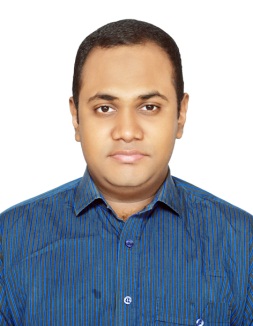 